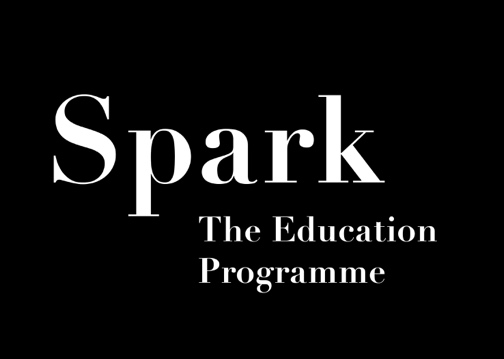 Chapter 6 PoemLink - https://youtu.be/mZjsSn52QwsArrivalI was one week earlywhich never happensmy mum never had The Chat with mebut handed me a book and said	read this, and if you have any questions	come and talk to meI smuggled it into schooland showed it to everyonewe fell quiet when we read what would happen to our bodiesI only asked	what if I get pregnant by accident?I should have asked her more questionsbecause there must have been a chapter missing from that bookit never told us to look for the day that boys become quietand speak in codeit never told methat if your body grows beyond a certain sizeit becomes public propertya monument to developmentit never told us growing up was going to be so damn hardthat your mind would grow with your body and experiencepains of their ownit should have mentionmental healthmanaging stresspeer pressureand damnitwould it have been so hardin the section about periodsto mention that when trying tampons for the first timeDON’T USE THE SAME ONES YOUR MOTHER DOESTHE WOMAN’S HAD TWO CHILDREN FOR CHRIST SAKEHAVE A LITTLE COMMON FUCKING SENSEI should have asked her more questionsI was one week earlyshe was two weeks lateright boy, wrong timetoo young to play mothertoo young to ask her mother to hold her handit should have been himhe, who pitched a tent inside her self-worthand built them both a home butinstead, it was meand I was 30 seconds latebreaking down the bathroom dooras what could have beenspilled down her legsthey never came at the right timebut they were not wrongshe was not wrongand impossible decision between that andthe life she envisioned for herselfI asked my mother	if that ever happens to me, should I tell you?she said	I’m the first person you tell.and stroked my hair as I criedfor all the right choicesthat come at the wrong timeand all the arms that never got tocarrythey never told me growing up would be so 	damn 			hardI was one week earlyat a party my cousin brought her new-born babyher name is Islashe floated through a sea ofarms and auntiesno rocking disturbed her slumbershe drifted into the port of my chestall the seas quietedeyes turned to mesomeone said	that suits youthey were many years latein noticing I am not harbournot port, not resting place orlapping shoreI am tempest and oceanI road and compass point courageadventurer mindI captainI live my life with my arms openlike sails ready to catch everything that comes my waythese arms are not meant to sheltertheir wistful looksturning my arms from sail to cradlewrestle my love intostraight-jackettie me to this lovethis is how to love when you arewoman	isn’t this what you wanted?	isn’t this what we wanted for you?	doesn’t mother just suit you?so 	  damn 			wellI was one week earlywhich never happensthe usual sign telling me I am not pregnant, telling me I waspast tenseI was born one day lateinto a world of musicand never stopped dancingmy mother taught me how to look after myselfmy father taught me I would never be alonemy sister taught me how to be sisterto be friend, to bestorytellerI see hershe has all the music of her fatherand my way with wordssheis himshe is meif she is called by the wind and seaand leaves me once againempty harbourI’ll keep my love burning in the lighthousepoint her Northwish her fair weathertell her to never look backshe will be free as I am nowto plot my courses and weather my seaswe are connected by the oceans that boilunder our skinI’ve been making waves all myI’m not sure that’s ever going to changeI was one week earlyone day lateone life inside that’smine to givemaybe she will only remainbeautiful possibilitymy best storymaybe the best is yet to comebut if she doesshe will beright on time